Punctuation Concern: CommasCommas [,]Separate informationPut a comma plus one of the FANBOYS [For, And, Nor, But, Or, Yet, So] between two independent clauses when joined into the same sentence.	     John was recently promoted, so he gained an office with a view.	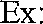 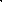 Put a comma after each item in a series of three or more items.	Ex: 	Majors in English study short stories, poems, and plays.       I raked leaves, mowed my lawn, and weeded my garden yesterday.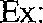 Put a comma after an introductory element (word, phrase, or clause) or before or after a comment or question added to the end of the sentence.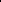 	Ex:	During the basketball game, the star player twisted his ankle.	Ex:	Unfortunately, Bob can't be at the meeting.	Ex:	When the professor called time, the students turned in their exams.	Ex:	Jeanne decided to ruminate, whatever that means.Enclose information (usually as a comma pair)Put commas around expressions that interrupt the flow of information.	Ex: 	Today's news report, I think, will fully explain the situation.Put commas around nonrestrictive information or added detail.	Ex:	Miranda, who supplied the refreshments, will introduce the guest speaker.	Ex:	Hamlet, Shakespeare's famous play, has often been made into a movie.